温州旺杨电子科技有限公司破产清算案债权申报须知    一、申报时应提供以下资料：1、债权人为法人单位的，应提供债权人已年检的营业执照复印件(加盖公章)、组织机构代码证复印件(加盖公章)、法定代表人身份证明书(原件)、法定代表人身份证复印件(签字确认)；债权人为个人的，提供个人身份证明(复印件签字确认)；委托代理人申报的，须双方到场提交授权委托书(原件)及代理人身份证明(复印件签字确认)或公证委托或委托律师申报；2、债权申报表、申报材料清单、债权人地址及联系方式确认书；3、申报债权的证据材料的复印件(如合同、协议、往来帐及相关凭证、收款或付款凭证、判决书、调解书、裁定书、生效证明、孳息或违约金计算说明等书面材料)并加盖公章，申报时随带上述材料原件供管理人审核；4、债权人申报债权时，应在《债权人地址及联系方式确认书》中填写申报人准确、有效的联系地址、邮编、电话、联系人等信息，以便管理人通过上述途径送达相关材料及信息。二、注意事项：1、以上申报材料，请一式一份提供给管理人；2、审核债权过程中，管理人如再行要求审核证据原件的，申报人应根据管理人的要求提交证据原件；3、债权利息截止计算日期2022年3月21日，申报孳息或违约金涉及多笔债权的，应分别列明每笔债权孳息或违约金计算说明。4、申报时间：即日起至2022年5月10日止，工作日上午9:00～11:30，下午14:00～17:00。三、管理人联系方式：林燕萍、李阔（18106765800，0577-88998848），申报地址/邮寄地址：温州市锦江路458号深蓝大厦8-9层浙江海昌律师事务所四、特别提醒：旺杨公司第一次债权人会议定于2022年5月16日14时30分在苍南县人民法院第二审判庭（若会议时间和会议地址有变化的，管理人将另行通知）。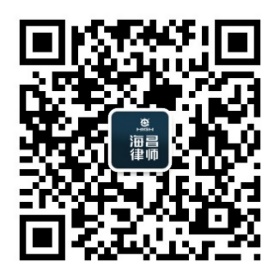    温州旺杨电子科技有限公司管理人           二〇二二年三月二十九日如实申报债权特别告知书（正联）温州旺杨电子科技有限公司全体债权人：根据法律的规定，每一个债权人都负有如实申报债权的义务。《中华人民共和国刑法》第三百零七条规定：“以捏造的事实提起民事诉讼，妨害司法秩序或者严重侵害他人合法权益的，处三年以下有期徒刑、拘役或者管制，并处或者单处罚金；情节严重的处三年以上七年以下有期徒刑，并处罚金。” 最高人民法院、最高人民检察院公布的《关于办理虚假诉讼刑事案件适用法律若干问题的解释》第一条第五款规定：“在破产案件审理过程中申报捏造的债权的，应当认定为刑法第三百零七条之一第一款规定的‘以捏造的事实提起民事诉讼’。”为此，特别告知各债权申报人，如果不如实申报，一经查实构成犯罪的，将会受到刑事法律的制裁。如委托他人申报债权的，必须在管理人处当面签署授权委托书或公证委托或委托律师申报。备注：2022年5月16日14时30分在苍南县人民法院第二审判庭召开第一次债权人会议。              温州旺杨电子科技有限公司管理人二〇二二年三月二十九日   如实申报债权特别告知书（副联存根）温州旺杨电子科技有限公司全体债权人：根据法律的规定，每一个债权人都负有如实申报债权的义务。《中华人民共和国刑法》第三百零七条规定：“以捏造的事实提起民事诉讼，妨害司法秩序或者严重侵害他人合法权益的，处三年以下有期徒刑、拘役或者管制，并处或者单处罚金；情节严重的处三年以上七年以下有期徒刑，并处罚金。” 最高人民法院、最高人民检察院公布的《关于办理虚假诉讼刑事案件适用法律若干问题的解释》第一条第五款规定：“在破产案件审理过程中申报捏造的债权的，应当认定为刑法第三百零七条之一第一款规定的‘以捏造的事实提起民事诉讼’。”为此，特别告知各债权申报人，如果不如实申报，一经查实构成犯罪的，将会受到刑事法律的制裁。如委托他人申报债权的，必须在管理人处当面签署授权委托书或公证委托或委托律师申报。备注：2022年5月16日14时30分在苍南县人民法院第二审判庭召开第一次债权人会议。            温州旺杨电子科技有限公司管理人二〇二二年三月二十九日         ------------------------------------------------------如实申报债权特别告知书签收单签收人：                           时间：债 权 申 报 表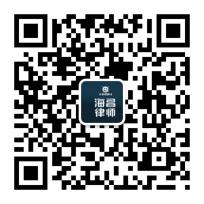 （2022）浙海律破字第5号                           债权编号[      ]填报人（签名或盖章）：                        申报日期：债权利息计算清单例：利息：借款本金A万元×B天（X年X月X日至2021年12月31日）×C%（年利率）/360＝D元 债权人（受托人）：       填写时间：   年   月   日提示：债权人债权构成中，若有利息或违约金（赔偿金），应列明计算过程及相关说明，否则有可能因为事实不清导致无法确认。 授权委托书因温州旺杨电子科技有限公司破产清算一案，现委托下列人员作为我方（本人或单位）的代理人。代理人姓名：                                。工作单位：                                  。联系地址：                                  。联系电话：                                  。电子邮箱：                                  。代理权限如下：1、代为向管理人申报债权并提交相关证据材料；2、代为出席债权人会议，并行使表决权、债权确认异议权；3、代为领取分配的破产财产；4、代为签收相关法律文书。代理期限：自委托之日起至温州旺杨电子科技有限公司破产清算一案终结为止。    委托人签章：              受托人签章：年   月    日债权人地址及联系方式确认书债权申报文件清单                                                     （2022）浙海律破字第5号提交人（签章）：                        签收人（签字）：                  提交时间：                             签收时间：                                                                              温州旺杨电子科技有限公司管理人债权人送达回执温州旺杨电子科技有限公司管理人 履职情况评价表债权人基本情况名称身份证号/税号身份证号/税号债权人基本情况法定代表人联系方式联系方式代理人基本情况姓名联系方式联系方式代理人基本情况姓名联系方式联系方式是否属连带债权人是否属连带债权人□是    □否连带债权人名称连带债权人名称连带债权人名称连带债权人名称连带债权人名称是否有连带债务人是否有连带债务人□有    □无连带债务人名称连带债务人名称连带债务人名称连带债务人名称连带债务人名称财产担保情况财产担保情况有无特定财产担保□ 有 □ 无□ 有 □ 无□ 有 □ 无□ 有 □ 无担保是否登记担保是否登记□ 有 □ 无财产担保情况财产担保情况财产担保方式□抵押    □质押    □留置□抵押    □质押    □留置□抵押    □质押    □留置□抵押    □质押    □留置□抵押    □质押    □留置□抵押    □质押    □留置□抵押    □质押    □留置财产担保情况财产担保情况担保财产及担保金额债权涉诉（仲裁）情况债权涉诉（仲裁）情况有无涉诉□ 有             □ 无□ 有             □ 无□ 有             □ 无□ 有             □ 无□ 有             □ 无□ 有             □ 无□ 有             □ 无债权涉诉（仲裁）情况债权涉诉（仲裁）情况有无生效判决□ 有             □ 无□ 有             □ 无□ 有             □ 无□ 有             □ 无□ 有             □ 无□ 有             □ 无□ 有             □ 无债权涉诉（仲裁）情况债权涉诉（仲裁）情况是否已申请执行□ 是             □ 否□ 是             □ 否□ 是             □ 否□ 是             □ 否□ 是             □ 否□ 是             □ 否□ 是             □ 否债权涉诉（仲裁）情况债权涉诉（仲裁）情况通过执行等已清偿的金额债权发生简要经过债权发生简要经过债权计算清单债权计算清单本金（求偿权）本金（求偿权）本金（求偿权）债权计算清单债权计算清单利息（截至2022/3/21）利息（截至2022/3/21）利息（截至2022/3/21）债权计算清单债权计算清单赔偿损失（违约金）赔偿损失（违约金）赔偿损失（违约金）债权计算清单债权计算清单其他损失其他损失其他损失债权计算清单债权计算清单合计合计合计备注：备注：1.每张登记表只登记一笔债权，即一张登记表对应一张借款凭证；2.提交材料的纸张规格应为A4纸，书写均应使用黑碳素墨水，或直接打印。1.每张登记表只登记一笔债权，即一张登记表对应一张借款凭证；2.提交材料的纸张规格应为A4纸，书写均应使用黑碳素墨水，或直接打印。1.每张登记表只登记一笔债权，即一张登记表对应一张借款凭证；2.提交材料的纸张规格应为A4纸，书写均应使用黑碳素墨水，或直接打印。1.每张登记表只登记一笔债权，即一张登记表对应一张借款凭证；2.提交材料的纸张规格应为A4纸，书写均应使用黑碳素墨水，或直接打印。1.每张登记表只登记一笔债权，即一张登记表对应一张借款凭证；2.提交材料的纸张规格应为A4纸，书写均应使用黑碳素墨水，或直接打印。1.每张登记表只登记一笔债权，即一张登记表对应一张借款凭证；2.提交材料的纸张规格应为A4纸，书写均应使用黑碳素墨水，或直接打印。1.每张登记表只登记一笔债权，即一张登记表对应一张借款凭证；2.提交材料的纸张规格应为A4纸，书写均应使用黑碳素墨水，或直接打印。1.每张登记表只登记一笔债权，即一张登记表对应一张借款凭证；2.提交材料的纸张规格应为A4纸，书写均应使用黑碳素墨水，或直接打印。债权人告知事项1、为便于债权人及时收到管理人各项文书，保证破产程序顺利进行，债权人应当如实提供确切的银行信息、送达地址及联系方式等内容；2、确认的银行信息、地址及联系方式适用于各个破产程序，包括：破产清算、和解、重整，以及同期与破产事务相关的其他事项；3、破产期间如果本内容有变更，应当及时告知管理人变更后的内容；4、如果提供的送达地址不确切，或不及时告知变更后的送达地址，使破产相关文书无法送达或未及时送达的，自文书、材料等退回之日视为送达之日，债权人应承担由此引起的一切法律后果。1、为便于债权人及时收到管理人各项文书，保证破产程序顺利进行，债权人应当如实提供确切的银行信息、送达地址及联系方式等内容；2、确认的银行信息、地址及联系方式适用于各个破产程序，包括：破产清算、和解、重整，以及同期与破产事务相关的其他事项；3、破产期间如果本内容有变更，应当及时告知管理人变更后的内容；4、如果提供的送达地址不确切，或不及时告知变更后的送达地址，使破产相关文书无法送达或未及时送达的，自文书、材料等退回之日视为送达之日，债权人应承担由此引起的一切法律后果。1、为便于债权人及时收到管理人各项文书，保证破产程序顺利进行，债权人应当如实提供确切的银行信息、送达地址及联系方式等内容；2、确认的银行信息、地址及联系方式适用于各个破产程序，包括：破产清算、和解、重整，以及同期与破产事务相关的其他事项；3、破产期间如果本内容有变更，应当及时告知管理人变更后的内容；4、如果提供的送达地址不确切，或不及时告知变更后的送达地址，使破产相关文书无法送达或未及时送达的，自文书、材料等退回之日视为送达之日，债权人应承担由此引起的一切法律后果。1、为便于债权人及时收到管理人各项文书，保证破产程序顺利进行，债权人应当如实提供确切的银行信息、送达地址及联系方式等内容；2、确认的银行信息、地址及联系方式适用于各个破产程序，包括：破产清算、和解、重整，以及同期与破产事务相关的其他事项；3、破产期间如果本内容有变更，应当及时告知管理人变更后的内容；4、如果提供的送达地址不确切，或不及时告知变更后的送达地址，使破产相关文书无法送达或未及时送达的，自文书、材料等退回之日视为送达之日，债权人应承担由此引起的一切法律后果。1、为便于债权人及时收到管理人各项文书，保证破产程序顺利进行，债权人应当如实提供确切的银行信息、送达地址及联系方式等内容；2、确认的银行信息、地址及联系方式适用于各个破产程序，包括：破产清算、和解、重整，以及同期与破产事务相关的其他事项；3、破产期间如果本内容有变更，应当及时告知管理人变更后的内容；4、如果提供的送达地址不确切，或不及时告知变更后的送达地址，使破产相关文书无法送达或未及时送达的，自文书、材料等退回之日视为送达之日，债权人应承担由此引起的一切法律后果。1、为便于债权人及时收到管理人各项文书，保证破产程序顺利进行，债权人应当如实提供确切的银行信息、送达地址及联系方式等内容；2、确认的银行信息、地址及联系方式适用于各个破产程序，包括：破产清算、和解、重整，以及同期与破产事务相关的其他事项；3、破产期间如果本内容有变更，应当及时告知管理人变更后的内容；4、如果提供的送达地址不确切，或不及时告知变更后的送达地址，使破产相关文书无法送达或未及时送达的，自文书、材料等退回之日视为送达之日，债权人应承担由此引起的一切法律后果。送达地址及方式收件人与当事人关系□本人 □代理人 □其他代收人□本人 □代理人 □其他代收人□本人 □代理人 □其他代收人送达地址及方式电子送达方式（可多选）是否接受电子送达：□是　□否□手机（电子送达必选）：□短信：□微信：□电子邮箱：□公众号：是否接受电子送达：□是　□否□手机（电子送达必选）：□短信：□微信：□电子邮箱：□公众号：是否接受电子送达：□是　□否□手机（电子送达必选）：□短信：□微信：□电子邮箱：□公众号：是否接受电子送达：□是　□否□手机（电子送达必选）：□短信：□微信：□电子邮箱：□公众号：是否接受电子送达：□是　□否□手机（电子送达必选）：□短信：□微信：□电子邮箱：□公众号：送达地址及方式破产事务相关文书送达方式□电子送达  　□线下送达□电子送达  　□线下送达□电子送达  　□线下送达□电子送达  　□线下送达□电子送达  　□线下送达送达地址及方式邮寄地址送达地址及方式手机号码（必填）邮编开户银行及账号信息户    名：                                   开 户 行：                                   账    号：                                   户    名：                                   开 户 行：                                   账    号：                                   户    名：                                   开 户 行：                                   账    号：                                   户    名：                                   开 户 行：                                   账    号：                                   户    名：                                   开 户 行：                                   账    号：                                   户    名：                                   开 户 行：                                   账    号：                                   受送达人确认我已阅读（听明白）本确认书的告知事项，提供了上述送达地址和联系方式，确认上述送达方式，并保证所提供的各项内容是正确的、有效的。如在破产程序过程中送达地址或联系方式发生变化，将及时通知管理人，导致管理人无法通知的，由债权人自行承担相关法律责任。  债权人/代理人（签名或者盖章）：                                                                               年     月      日我已阅读（听明白）本确认书的告知事项，提供了上述送达地址和联系方式，确认上述送达方式，并保证所提供的各项内容是正确的、有效的。如在破产程序过程中送达地址或联系方式发生变化，将及时通知管理人，导致管理人无法通知的，由债权人自行承担相关法律责任。  债权人/代理人（签名或者盖章）：                                                                               年     月      日我已阅读（听明白）本确认书的告知事项，提供了上述送达地址和联系方式，确认上述送达方式，并保证所提供的各项内容是正确的、有效的。如在破产程序过程中送达地址或联系方式发生变化，将及时通知管理人，导致管理人无法通知的，由债权人自行承担相关法律责任。  债权人/代理人（签名或者盖章）：                                                                               年     月      日我已阅读（听明白）本确认书的告知事项，提供了上述送达地址和联系方式，确认上述送达方式，并保证所提供的各项内容是正确的、有效的。如在破产程序过程中送达地址或联系方式发生变化，将及时通知管理人，导致管理人无法通知的，由债权人自行承担相关法律责任。  债权人/代理人（签名或者盖章）：                                                                               年     月      日我已阅读（听明白）本确认书的告知事项，提供了上述送达地址和联系方式，确认上述送达方式，并保证所提供的各项内容是正确的、有效的。如在破产程序过程中送达地址或联系方式发生变化，将及时通知管理人，导致管理人无法通知的，由债权人自行承担相关法律责任。  债权人/代理人（签名或者盖章）：                                                                               年     月      日我已阅读（听明白）本确认书的告知事项，提供了上述送达地址和联系方式，确认上述送达方式，并保证所提供的各项内容是正确的、有效的。如在破产程序过程中送达地址或联系方式发生变化，将及时通知管理人，导致管理人无法通知的，由债权人自行承担相关法律责任。  债权人/代理人（签名或者盖章）：                                                                               年     月      日债权人：   债权人：   债权人：   债权人：   债权人：   申报债权文件目录申报债权文件目录份数页数原件或复印件1自然人（法人营业执照、法定代表人身份证明）2授权委托书及受托人身份证明3债权申报表4债权利息计算清单5债权人地址及联系方式确认书678910提交人声明：本次提交的所有申报债权文件与原件相一致，不存在变造、伪造等情形，否则愿意承担由此产生的法律责任。签收人声明：本次申报债权文件的签收并不代表签收人对其申报债权以及提交文件资料真实性、合法性及关联性的确认。提交人声明：本次提交的所有申报债权文件与原件相一致，不存在变造、伪造等情形，否则愿意承担由此产生的法律责任。签收人声明：本次申报债权文件的签收并不代表签收人对其申报债权以及提交文件资料真实性、合法性及关联性的确认。提交人声明：本次提交的所有申报债权文件与原件相一致，不存在变造、伪造等情形，否则愿意承担由此产生的法律责任。签收人声明：本次申报债权文件的签收并不代表签收人对其申报债权以及提交文件资料真实性、合法性及关联性的确认。提交人声明：本次提交的所有申报债权文件与原件相一致，不存在变造、伪造等情形，否则愿意承担由此产生的法律责任。签收人声明：本次申报债权文件的签收并不代表签收人对其申报债权以及提交文件资料真实性、合法性及关联性的确认。提交人声明：本次提交的所有申报债权文件与原件相一致，不存在变造、伪造等情形，否则愿意承担由此产生的法律责任。签收人声明：本次申报债权文件的签收并不代表签收人对其申报债权以及提交文件资料真实性、合法性及关联性的确认。送达文件名称1、苍南县人民法院（2022）浙0327破申5号民事裁定书复印件一份；2、苍南县人民法院（2022）浙0327破6号决定书复印件一份；3、苍南县人民法院公告复印件一份；4、苍南县人民法院通知书一份；5、如实申报债权特别告知书（正联及副联）各一份；6、债权申报须知原件一份。受送达人送达人温州旺杨电子科技有限公司送达日期年    月    日送达地点送达方式收件人签名签收时间：   年   月   日备注请如实填写并回寄以下材料：联系人：林燕萍、李阔电话：18106765800，0577-88998848管理人地址：浙江省温州市锦江路458号深蓝大厦8-9层浙江海昌律师事务所。传真：0577-88990123             邮编：325000债权人名称住  所  地联  系  人联系电话履职情况评价履职情况评价履职情况评价履职情况评价履职情况评价履职情况评价履职情况评价      服务质量跟踪项目      服务质量跟踪项目满意较满意较满意较满意不满意原因服 务 态 度服 务 态 度依 法 办 事依 法 办 事勤 俭 节 约勤 俭 节 约专 业 水 平专 业 水 平工 作 勤 勉工 作 勤 勉工 作 效 率工 作 效 率协 调 能 力协 调 能 力团 队 合 作团 队 合 作意见或建议（如字数较多，可另附纸）：               （签名或盖章）                                                                        年  月  日意见或建议（如字数较多，可另附纸）：               （签名或盖章）                                                                        年  月  日意见或建议（如字数较多，可另附纸）：               （签名或盖章）                                                                        年  月  日意见或建议（如字数较多，可另附纸）：               （签名或盖章）                                                                        年  月  日意见或建议（如字数较多，可另附纸）：               （签名或盖章）                                                                        年  月  日意见或建议（如字数较多，可另附纸）：               （签名或盖章）                                                                        年  月  日意见或建议（如字数较多，可另附纸）：               （签名或盖章）                                                                        年  月  日注：请在对应的栏目中用“√”进行评价注：请在对应的栏目中用“√”进行评价注：请在对应的栏目中用“√”进行评价注：请在对应的栏目中用“√”进行评价注：请在对应的栏目中用“√”进行评价注：请在对应的栏目中用“√”进行评价注：请在对应的栏目中用“√”进行评价